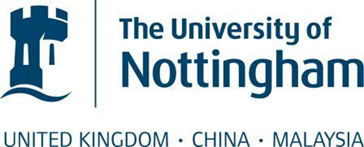 Faculty of ArtsTeaching Affiliates – Level DescriptorsIn order to determine whether a Teaching Affiliate is working at level 4a or 4, the following level descriptors can be used.Research & Teaching Level 4aCarry out teaching within a clear and established programme, with assistance and support.Identify learning needs of students and define appropriate learning objectives.Develop own teaching materials, with assistance and support.Continue to develop skills in and knowledge of teaching methods and techniques. Set and mark assignments/test, with guidance.Contribute to the development of examination questions.Assess student progress and provide constructive feedback from students. Supervise class activities e.g. language lab or practical work. Work within the Quality Assurance framework set by the University and where appropriate, professional body. Research & Teaching Level 4Teach and provide advice, as a member of a teaching team within an established programme of study, with assistance of a mentor if required, in a variety of settings from small group tutorials to large lectures. Transfer knowledge in the form of practical skills, methods and techniques. Challenge thinking, foster debate and develop the ability of students to engage in critical discourse and rational thinking. Ensure that the content, methods of delivery and learning materials meet the defined learning objectives. Help to develop new course proposals.Develop own teaching methods and approaches to teaching, with guidance.Develop and deliver sessions as part of the University’s broader outreach programme. Set and mark coursework and exams. Select appropriate assessment instruments and criteria; assess the work and progress of students by reference to the criteria. Supervise the work of students, provide advice on study skills and help with learning problems. 